Publicado en  el 14/11/2016 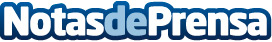 Instagram Stories se aleja de ser una copia de Snapchat y se posiciona por sí mismaLas nuevas funciones convierten a Instagram en un aplicación mucho más rica y con mayor personalidad, lejos de las acusaciones de copiaDatos de contacto:Nota de prensa publicada en: https://www.notasdeprensa.es/instagram-stories-se-aleja-de-ser-una-copia-de Categorias: Dispositivos móviles http://www.notasdeprensa.es